Статистический обзор обращений граждан, поступивших в 2016 году на имя Губернатора Камчатского края, Первого вице-губернатора Камчатского края, заместителей Председателя Правительства Камчатского краяВ 2016 году поступило 3493 обращения граждан. По сравнению с прошлым годом количество обращений уменьшилось практически на треть (4609 - в 2015 г.). 22% от общего количества поступивших в Правительство Камчатского края обращений – это просьбы и жалобы, адресованные Президенту Российской Федерации. 41% от общего количества обращений имеют простую письменную форму, и поступили либо по почте, либо переданы заявителями лично в Приемную граждан. Примерно такое же количество обращений (40 %) поступило в электронном виде: 20%  - в Интернет приемную на официальном сайте Правительства Камчатского края и 20% - в электронную приемную Президента Российской Федерации.Также принято 11 телеграмм и 63 обращения поступило посредством факсимильной связи.12 % - это устные обращения, принятые в ходе личных приемов граждан.За прошедший год на личном приеме к Губернатору Камчатского края, Первому вице-губернатору Камчатского края и заместителям Председателя Правительства Камчатского края обратилось 383 человека (118 – в ходе выездных приемов), за аналогичный период 2015 года в ходе личных приемов принято 592 человека, из них 300 человек принято в рабочих поездках в муниципальные районы края. Подробные данные приведены в таблице (Приложение 1)Кроме того, в 2016 году в Приемной Президента Российской Федерации в Камчатском крае Губернатором Камчатского края проведено два приема граждан. Трое жителей Камчатского края принято должностными лицами Администрации Президента Российской Федерации в режиме видео-конференц-связи.В соответствии со статьей 13 Федерального закона  от  2 мая 2006 года № 59-ФЗ «О порядке рассмотрения обращений граждан Российской Федерации» личный прием граждан в государственном органе осуществляет не только должностное, но и уполномоченное лицо. В 2016 году специалистами отдела по организации работы с обращениями граждан Главного контрольного управления Губернатора и Правительства Камчатского края (далее – отдел) принято 147 человек. Прием осуществляется ежедневно в Приемной граждан, расположенной в холле первого этажа здания Правительства Камчатского края.В ходе таких приемов гражданам даются разъяснения по порядку рассмотрения обращений, компетенции государственных органов и органов местного самоуправления, доводится до сведения информация справочного характера, производится запись на прием к должностным лицам.Необходимо отметить, что в 2016 году Приемную граждан посетило в два раза больше человек, чем в 2015. 24 декабря 2016 года состоялась Прямая линия с Губернатором Камчатского края, в ходе которой принято и оформлено 171 обращение, из них 63 были получены посредством электронного сервиса, работавшего на страницах официального сайта Правительства Камчатского края, 108 вопросов поступило на телефоны прямого эфира ГТРК Камчатка.В 2015 году в ходе Прямой линии поступило 76 вопросов. Основная тематика поступивших в 2016 году обращений по-прежнему относится к жилищной сфере - 1289 (34% от общего количества). Это, как правило, просьбы о содействии в улучшении жилищных условий и переселении из ветхого и аварийного жилья (620 обращений или 16% от общего количества). С жалобами на предоставления коммунальных услуг ненадлежащего качества и работу управляющих компаний обратилось 476 человек (12 %). 193 человека (5 %) не согласны с размерами платы за услуги ЖКХ. Данные о процентной доле вопросов, по которым отмечена повышенная активность граждан, обратившихся в 2016 году, приведены в диаграмме (Приложение 2).Сравнительный анализ обращений, поступивших в 2016 и 2015 годах, показывает, что процентная доля вопросов жилищно-коммунальной сферы остается неизменно высокой (более 30 %), то есть каждое третье обращение содержит вопросы данной тематики. В феврале-марте наблюдался значительный рост количества обращений по вопросам повышения платы за услуги ЖКХ, что было связано с направлением населению квитанций об оплате горячего водоснабжения с применением двухкомпонентного тарифа.В 2016 году более чем на 40% уменьшилось количество обращений по вопросам, связанным с состоянием дорог и транспортным обслуживанием населения в крае. Также почти вдвое сократилось количество жалоб на ненадлежащее содержание общедомовых территорий и проводимые мероприятия по благоустройству городов и поселков. На 20 % уменьшилось количество обращений с просьбой об оказании содействия в получении места в детском дошкольном учреждении, на 17 %  - жалоб на работу медицинских учреждений и их сотрудников и ненадлежащее оказание медицинской помощи.На 2803 рассмотренных в 2016 году обращения гражданам даны подробные разъяснения положений действующего краевого и федерального законодательства, рекомендации о способах защиты своих прав и законных интересов. В связи с отсутствием правовых оснований 37 обращений рассмотрено с результатом «отказано».Изложенные в 119 обращениях факты нашли свое подтверждение в ходе рассмотрения, по ним проводятся (либо проведены) соответствующие мероприятия.261 обращение рассмотрено положительно, необходимые для решения вопросов меры приняты, изложенные просьбы удовлетворены.В качестве примера положительного рассмотрения вопросов, изложенных в обращениях граждан, можно привести решение вопроса расселения части домов по улице Кутузова в Петропавловске-Камчатском.  С 2012 года граждане обращались с просьбой об оказании содействия в скорейшем переселении их из домов, признанных в законном порядке сейсмически неустойчивыми. В 2010-2013 гг. расселение жителей из сейсмически неустойчивых домов осуществлялось в рамках реализации мероприятий ДКЦП «Расселение граждан, проживающих в многоквартирных домах, расположенных на территории г. Петропавловска-Камчатского, и г. Елизово, сейсмоусиление или реконструкция которых экономически нецелесообразны, на 2010-2013 годы», утвержденной постановлением Правительства Камчатского края от 16.12.2010 № 525-П (далее – Программа). В Программу были включены 72 многоквартирных дома, расположенных на территории города Петропавловска-Камчатского. Дома на ул. Кутузова в указанную Программу не вошли. С 2014 года расселение жителей сейсмически неустойчивых домов в сейсмостойкие жилые помещения осуществляется в рамках реализации мероприятий подпрограммы 2 «Повышение устойчивости жилых домов, основных объектов и систем жизнеобеспечения». 28.11.2016 администрация Петропавловск-Камчатского городского округа в соответствии с определенным порядком утвердила предложения по расселению граждан, проживающих в многоквартирных домах, сейсмоусиление или реконструкция которых признаны экономически нецелесообразными, куда были включены и граждане, проживающие в домах по улице Кутузова, многие из которых еще до Нового года заключили соглашения о переселении и получили ключи от новых квартир.В рамках вышеописанных мероприятий расселялся и дом 14а по улице Фрунзе, в котором проживала 80 летняя пенсионерка, «ветеран труда», член общественной организации «Дети войны». Женщине была предложена для переселения квартира на первом этаже недавно построенного дома по ул. 70 лет Победы в микрорайоне Северо-Восток. Заявительница обратилась к Президенту Российской Федерации, а позднее в ходе Прямой линии к Губернатору Камчатского края с просьбой предоставить ей квартиру выше этажностью, так как всю свою жизнь она прожила на первом этаже, и хотела бы в новой квартире жить с комфортом и видом из окна. По результатам рассмотрения обращения в конце года заявительнице была предложена для переселения квартира на 4 этаже. В марте из Администрации Президента Российской Федерации поступило обращение гражданки, удивленной отсутствием поясняющей таблички на памятнике В.И. Ленину в центре Петропавловска-Камчатского. В результате рассмотрения данного обращения соответствующая табличка была установлена. Теперь благодаря наблюдательности и неравнодушию к истории своей страны гостьи полуострова дети и иностранные туристы знают, кому установлен памятник на главной площади столицы края.В июле на имя Губернатора Камчатского пришло письмо от жительницы Камчатского края, в котором содержалась просьба о восстановлении работы радиоточки. Для участницы Великой Отечественной Войны, частично потерявшей зрение, радио является важным источником информации. Министерством социального развития и труда данное обращение принято к рассмотрению. Было направленно соответствующее письмо в ОАО «Ростелеком» о принятии мер по восстановлению работоспособности линии радиовещания в квартире заявительницы. 27.07.2016 услуга проводного вещания была организована.К Губернатору Камчатского края на личном приеме обратился инвалид первой группы с просьбой об оказании содействия в обеспечении его квартиры горячим водоснабжением. Несмотря на тяжелую инвалидность (у заявителя протезированы конечности), гражданин ведет активный образ жизни, водит автомобиль. Но, проживая в доме с двухтрубной системой подачи ГВС, он не имеет возможности пользоваться таким благом цивилизации как горячая вода в летний период. По результатам приема принято решение о проведении мероприятий по переводу данного дома на четырехтрубную систему отопления.Также в августе в ходе личного приема граждан Губернатором Камчатского края обсуждался вопрос создания книги «Бессмертный полк», с просьбой об оказании содействия в выпуске такого издания обратилась инициативная группа. Предложение рассмотрено положительно. По поручению Губернатора Агентством по внутренней политике Камчатского края директору Камчатской краевой научной библиотеки им. Крашенинникова направлено письмо с просьбой рассмотреть возможность организации презентации и общественного обсуждения концепции книги «Бессмертный полк». По поступившей информации содействие в проведении данных мероприятий заявителям будет оказано.Приложение 1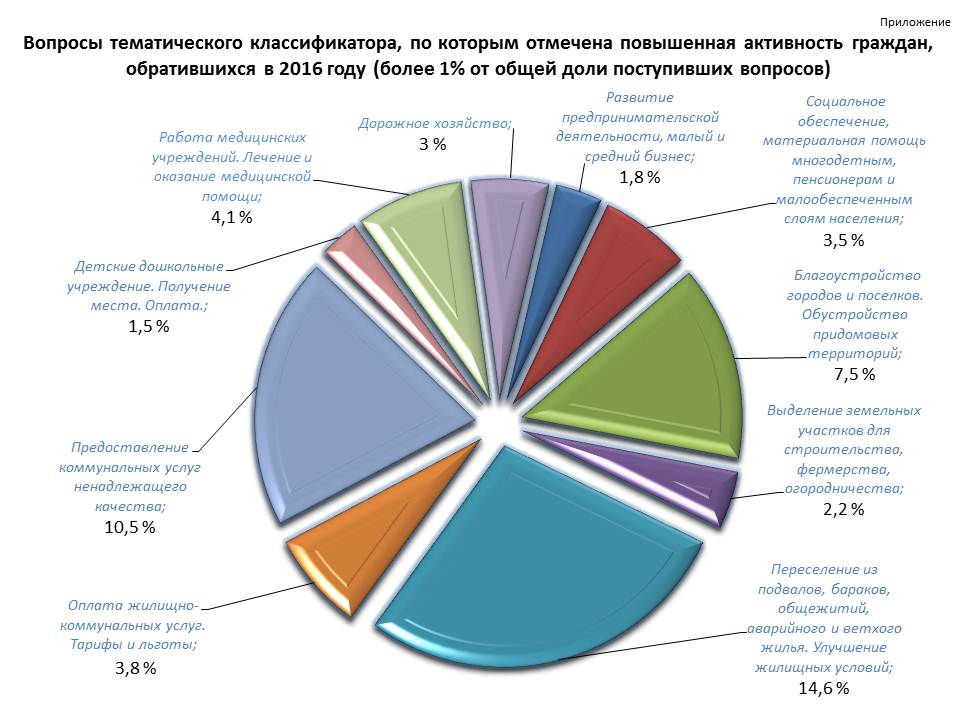 ФИО, должностьКоличество проведенных приемовКоличество проведенных приемовКоличество проведенных приемовКоличество проведенных приемовКоличество проведенных приемовКоличество проведенных приемовФИО, должностьличных приемовличных приемовличных приемов выездныхличных приемов выездныхВсегоВсегоФИО, должность20162015  20162015 20162015Илюхин В.И. (Губернатор)35 1948 21983238Унтилова И.Л. (Первый вице-губернатор)43380 143 39Смирнов Т.Ю. (заместитель Председателя Правительства)652085Зубарь Ю.Н. (заместитель Председателя Правительства)20238 1428 37Броневич В.Т. (заместитель Председателя Правительства)24 7313 1937 92Суббота М.А. (заместитель Председателя Правительства)8 126 111423Карпенко В.Н. (заместитель Председателя Правительства)51 3721 172 38Хабаров С.И. (заместитель Председателя Правительства)4 21 45 6Галицын В.М. (заместитель Председателя Правительства)2 20 12 3Пригорнев В.Б. (заместитель Председателя Правительства)13114Итого265118383